07.12.2017г. Полицейские Безенчукского района раскрыли серию имущественных краж.В дежурную часть О МВД России по Безенчукскому району поступило сообщение от местной жительницы о краже из нежилого помещения принадлежащего ей имущества. Из собранных участковым уполномоченным полиции и  следователем  материалов следует, что в ночь с 3 на 4 ноября подозреваемым украдены велосипед, емкость из стали и  алюминиевая фляга. Данное имущество находилось в пристрое  к веранде дома, который  был закрыт на шпингалет. Зайдя утром в помещение, заявительница обнаружила пропажу и сообщила об этом в полицию. Прибывшие сотрудники полиции опросили  потерпевшую, провели осмотр места происшествия. В поиске похищенного имущества участвовала служебная собака Ума Турман, которая по следам преступника, привела полицейских к брошенному дому, находящемуся  на одной из улиц поселка Безенчук, где стражами правопорядка было обнаружено имущество, похищенное у других граждан.  По приметам было установлено место нахождения украденного велосипеда: злоумышленник спрятал его в подъезде многоквартирного дома, где он проживает. Приехавшие по указанному адресу полицейские потребовали подозреваемого предъявить документы на велосипед, но он сбежал. В результате проведения оперативных мероприятий сотрудники полиции установили место нахождения подозреваемого в совершении преступления - им оказался местный житель 1963 года рождения, ранее судимый за незаконное хранение наркотиков, кражи, разбой. Злоумышленник был задержан. В ходе опроса подозреваемый признался, что в эту же ночь он совершил еще две кражи у разных граждан: объектом  преступника стали куртка, а также фляга с медом  и садовая тачка. Украденное он прятал в заброшенном доме. Похищенное имущество изъято и возвращено законным владельцам. В ходе расследования уголовного дела полицейские установили причастность подозреваемого к совершению аналогичных преступлений на территории поселка: краже денег и бытовой техники из квартир.В настоящее время задержанный по решению суда заключен под стражу  сроком на два месяца.  По данным фактам возбуждены уголовные дела по части 3 статьи  158 Уголовного кодекса Российской Федерации «Кража».Вскоре на имя начальника О МВД России по Безенчукскому району полковника полиции Вячеслава Тараканова поступило благодарственное письмо от местной жительницы, в котором женщина выражает благодарность сотрудникам полиции следователю следственного отделения капитану юстиции Бундееву Артему, старшему эксперту экспертно- криминалистического отделения майору полиции Ермолаеву Ивану, оперуполномоченному отдела уголовного розыска  старшему лейтенанту полиции Негодяеву Игорю, младшему инспектору- кинологу кинологического направления прапорщику полиции Глебовой Ольге и служебной собаке Ума Турман. В своем обращении жительница  говорит спасибо полицейским за оперативно найденное украденное у нее имущество, высокий профессионализм, грамотное реагирование  на  преступление  и проявленные человеческие качества.В настоящее время в ГУ МВД России по Самарской области направлен рапорт о поощрении сотрудников полиции, принявших участие в раскрытии данного преступления. Начальник О МВД России по Безенчукскому району признателен жителям района за слова благодарности и столь высокую оценку деятельности сотрудников органов внутренних дел.  Сотрудники полиции предупреждают граждан, что за хищение чужого имущества, а также за иные противоправные действия по отношению к чужому имуществу предусмотрена уголовная ответственность по различным статьям Уголовного кодекса Российской Федерации, по которым преступнику грозит наказание до 15 лет лишения свободы. Поэтому, прежде чем «поживиться» за чужой счет, подумайте о последствиях!Нередко кражи провоцируют и сами граждане, оставляя без присмотра  свои кошельки, сумки, телефоны, бросая велосипеды в подъездах или оставляя без присмотра на улице. Для обеспечения сохранности своего имущества необходимо соблюдать несколько элементарных правил:- не открывайте дверь незнакомцам, даже если они представляются социальными работниками, врачами, коммунальщиками или новыми соседями;- уходя из дома, проверяйте, закрыли ли вы окна, балкон, дверь – через них преступник может проникнуть к вам в жилище;- не оставляйте ключи от квартиры в почтовом ящике или под ковриком у входной двери;- не оставляйте свой автомобиль с открытыми дверьми или с ключом в замке зажигания;- избегайте длительной парковки своей машины в безлюдных и неосвещаемых местах;- по возможности не оставляйте велосипед без присмотра, даже если вы отлучаетесь ненадолго;- оставляя велосипед в подъезде, пристегните его специальным запирающим устройством, а лучше забирайте его домой.- проводите со своими детьми профилактические беседы о соблюдении мер безопасности при входе в подъезд, квартиру.Выполнение этих минимальных правил позволит более надежно сохранить ваше имущество. Если преступление все же не удалось предотвратить, незамедлительно обращайтесь в ближайшее отделение полиции, либо звоните по телефону 02.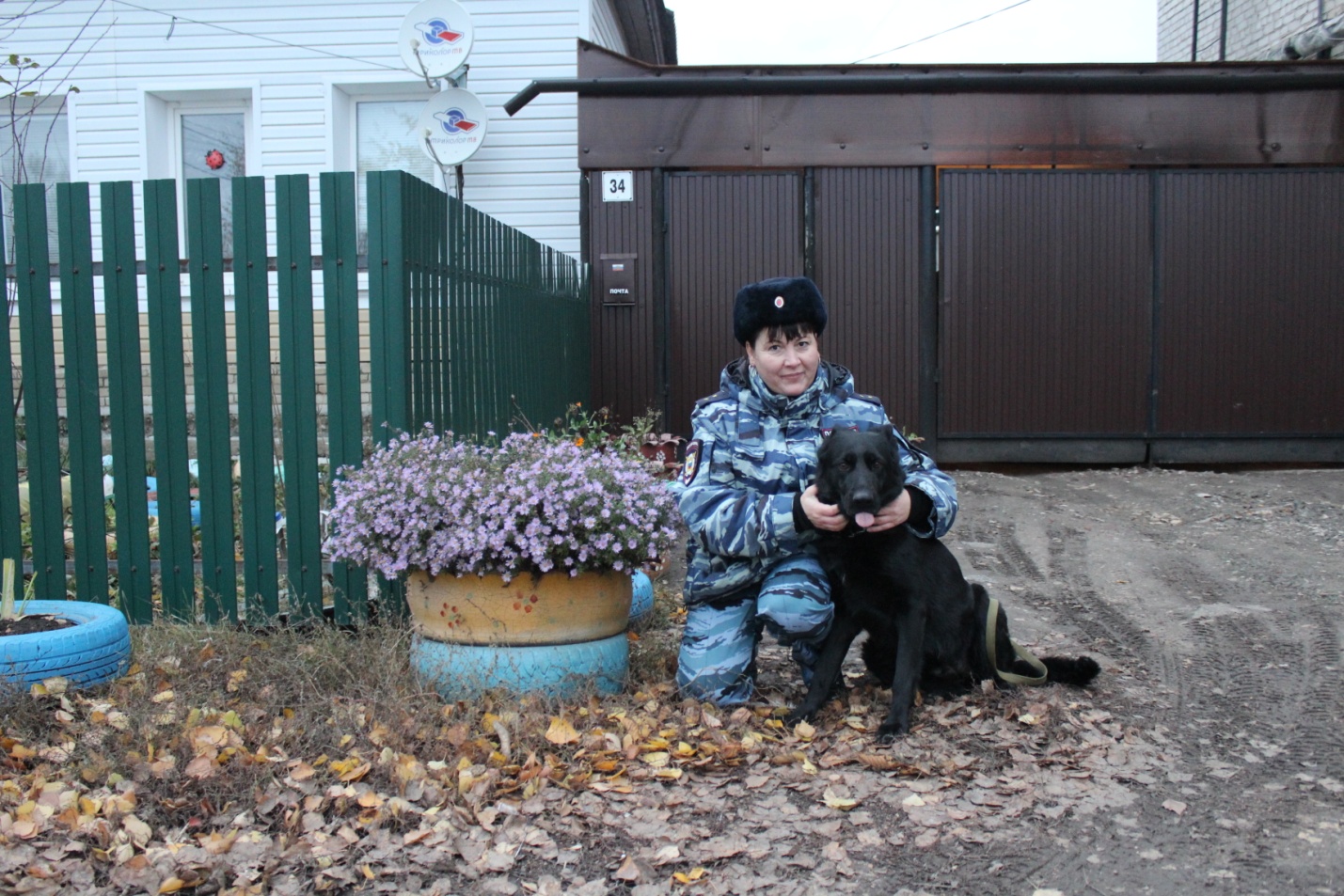 